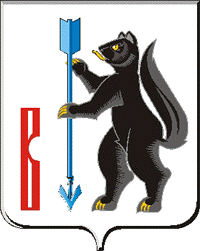  АДМИНИСТРАЦИЯ ГОРОДСКОГО ОКРУГА ВЕРХОТУРСКИЙП О С Т А Н О В Л Е Н И Еот 08.12.2016г. № 1060г. ВерхотурьеО внесении изменений в  муниципальную  программу городского округа Верхотурский  «Развитие культуры в городском округе  Верхотурский до 2020 года», утвержденную постановлением Администрации городского округа Верхотурский от 11.11.2013г. № 998 «Об утверждении муниципальной  программы городского округа Верхотурский «Развитие культуры в городском округе Верхотурский до 2020 года»»              В соответствии с Бюджетным кодексом Российской Федерации, Федеральным законом от 06 октября 2003 года N 131-ФЗ "Об общих принципах организации местного самоуправления в Российской Федерации", постановлением Администрации городского округа Верхотурский от 18.10.2013 № 907 «Об утверждении порядка формирования и реализации муниципальных программ городского округа Верхотурский», Решением  Думы городского округа Верхотурский  от 09 ноября 2016 года № 49 «О внесении изменений в Решение Думы городского округа Верхотурский  от 11 декабря 2015 года № 33 «О бюджете городского округа Верхотурский на 2016 год»», что повлекло изменение объема расходов на выполнение мероприятий  муниципальной программы городского округа Верхотурский «Развитие культуры в городском округе Верхотурский до 2020 года», утвержденную постановлением Администрации городского округа Верхотурский от 11.11.2013г.  № 998 «Об утверждении муниципальной  программы городского округа Верхотурский «Развитие культуры в городском округе Верхотурский до 2020 года»»,  руководствуясь статьей 26 Устава городского округа Верхотурский,ПОСТАНОВЛЯЮ:Внести в муниципальную  программу городского округа Верхотурский  «Развитие культуры в городском округе  Верхотурский до 2020 года», утвержденную постановлением Администрации городского округа Верхотурский от 11.11.2013г. № 998 «Об утверждении муниципальной  программы городского округа Верхотурский «Развитие культуры в городском округе Верхотурский до 2020 года»» (далее – Программа), следующие изменения:Паспорт Программы изложить в новой редакции в соответствии с приложением к настоящему постановлению;Цели, задачи и целевые показатели реализации Программы  (приложение № 1) изложить в новой редакции, в соответствии с приложением к настоящему постановлению;      3) План мероприятий по выполнению Программы  (приложение № 2) изложить в новой редакции, в соответствии с приложением к настоящему постановлению.        2. Опубликовать настоящее постановление в информационном бюллетене «Верхотурская неделя» и разместить на официальном сайте городского округа Верхотурский.       3. Контроль исполнения настоящего постановления возложить на заместителя главы Администрации городского округа Верхотурский по социальным вопросам Бердникову Н.Ю.Глава Администрации городского округа Верхотурский                                              В.В.СизиковПриложениек постановлению Администрациигородского округа Верхотурскийот 08.12.2016г. № 1060 ПАСПОРТ муниципальной программы«Развитие культуры в городском округе Верхотурский до 2020 года»Ответственный исполнитель муниципальной программы                Управление культуры, туризма и молодежной политики Администрации городского округа ВерхотурскийСроки реализации муниципальной программы2014-2020 годыЦели и задачи муниципальной программыЦель. Создание для населения  городского округа Верхотурский равных условий доступа к культурным ценностям и услугам, возможности для творческой реализации; формирование единого социокультурного пространства городского округа Верхотурский;Задача 1. Повышение доступности и качества услуг, оказываемых населению в сфере культурыЗадача 2. Формирование и развитие эффективной системы поддержки творчески одаренных детей и молодежи;Задача 3. Создание условий для сохранения и развития кадрового и  творческого потенциала сферы культуры;Цель. Духовно-нравственное развитие и реализация человеческого потенциала  в условиях перехода к инновационному типу развития общества и экономики;Задача 1. Совершенствование подготовки выпускников учреждений дополнительного образования в сфере культуры и искусства;Цель. Духовно-нравственное развитие и реализация человеческого потенциала  в условиях перехода к инновационному типу развития общества и экономики;Задача 1. Совершенствование организационных, экономических и правовых механизмов развития культурыЦель. Обеспечение равного и разностороннего доступа к необходимым различным информационным ресурсам;Задача 1. Обеспечение условий для развития инновационной деятельности  муниципальных учреждений культуры;Цель. Позиционирование туризма в городском округе Верхотурский, создание конкурентоспособного туристического комплекса, способствующего привлечению и приему туристов, формирование эффективного туристического продукта;Задача1. Создание  благоприятных организационно-правовых и экономических условий для развития туризма, повышение качества  туристских услуг и  продвижение туристского продукта;Цель. Создание условий для успешной социализации и вовлечения молодёжи в социально-экономическое развитие, обеспечение развития и максимального использования демографического, социального, экономического и гражданского потенциала молодых жителей городского округа Верхотурский;Задача 1.Создание доступной и востребованной молодежью системы услуг, содействующих процессу социального становления молодежи;Задача 2. Формирование  здорового  образа  жизни  молодого  поколения, профилактика безнадзорности, подростковой преступности, наркомании и алкоголизма;Задача 3.Поддержка и реабилитация молодёжи и молодых семей, находящихся в трудной жизненной ситуации.Задача 4. Патриотическое воспитание молодежи;Цель Ограничение распределения ВИЧ-инфекции в молодежной среде;Задача 1. Организация мероприятий направленных на профилактику ВИЧ-инфекции среди молодежи городского округа Верхотурский;Цель.  Повышение готовности к противодействию проявлениям экстремизма и ликвидации, вызванных ими последствий;Задача1. Участие в пределах своих полномочий в устранении причин и условий, способствующих совершению противоправных действий экстремистского характера;Задача 2. Содействие правоохранительным органам, осуществляющим противодействие экстремизму, в выявлении правонарушений и преступлений данной категории;Цель.  Обеспечение безопасности граждан путем снижения уровня правонарушений, наркомании и алкоголизма в городском округе Верхотурский;Задача1. Сокращение незаконного потребления наркотических средств и психотропных веществ, злоупотребления алкогольной продукцией среди населения городского округа  и снижение уровня заболеваемости населения городского округа наркоманией и алкоголизмом;Перечень подпрограмм муниципальной программыПодпрограмма 1 «Развитие культуры и искусства до 2020 года»;Подпрограмма 2 «Организация  дополнительного образования до 2020 года»Подпрограмма 3 «Обеспечение реализации муниципальной программы «Развитие культуры в городском округе Верхотурский до 2020 года»Подпрограмма 4 «Библиотечное обслуживание населения до 2020 года»Подпрограмма 5 «Организация и координация туристической деятельности в городском округе Верхотурский»Подпрограмма 6 «Молодежь Верхотурья до 2020 года»Подпрограмма 7  «О дополнительных мерах по ограничению распространения ВИЧ-инфекции до 2020 года»Подпрограмма 8 «Профилактика экстремизма  и  терроризма в городском округе Верхотурский до 2020 года»Подпрограмма 9. «Профилактика правонарушений, наркомании и пьянства в городском округе Верхотурский до 2020 года»Перечень целевых показателей муниципальной программы   Увеличение посещаемости учреждений культуры городского округа Верхотурский по сравнению с аналогичным периодом прошлого года;Посещаемость населением; киносеансов, проводимых организациями, осуществляющими кинопоказ, по сравнению с предыдущим годом;Доля фильмов российского производства в общем объеме проката на территории городского округа Верхотурский;Увеличение численности участников культурно – досуговых мероприятийДоля детей, посещающих культурно- досуговые учреждения и творческие кружки на постоянной основе, от общего числа детей в возрасте до 18 лет;Доля сельских населенных пунктов, охваченных культурно- досуговыми услугами, от общего числа сельских населенных пунктов;Доля муниципальных учреждений культуры, находящихся в удовлетворительном состоянии, в общем количестве таких учреждений;Доля детей, привлекаемых к участию в творческих мероприятиях, в общем числе детей;Доля лауреатов международных, региональных, областных, городских и т.д. конкурсов и фестивалей в сфере культуры от общего количества участников творческих коллективов учреждений культуры;Количество творчески одаренных детей, участвующих в   оздоровительной кампании;Соотношение средней заработной платы работников учреждений культуры к средней заработной плате по экономике Свердловской области;Доля выпускников детских школ искусств, поступивших на обучение в образовательные учреждения среднего профессионального образования в сфере культуры и искусства, от общего числа выпускников предыдущего года;Доля учащихся детских школ искусств, привлекаемых к участию в творческих мероприятиях, от общего числа учащихся детских школ искусств; Доля руководителей учреждений, в отношении которых Управление культуры и молодежной политики  осуществляет заключение договоров с работниками  на условиях «эффективного контракта»;Уровень удовлетворенности населения качеством и доступностью оказываемых населению муниципальных услуг в сфере культуры;Доля расходов на культуру в общем объеме расходов в муниципальном образовании городской округ Верхотурский;Объем средств на культуру из внебюджетных источников;Увеличение количества качественных ресурсов в информационной сети «Интернет», получать информацию о культуре в городском округе Верхотурский;Число посещений библиотек;Количество экземпляров новых поступлений в фонды муниципальных библиотек в расчете на 1000 человек жителей;Доля муниципальных библиотек, имеющих веб-сайты в сети Интернет, через которые обеспечен доступ к имеющимся у них электронным фондам и электронным каталогам, от общего количества этих библиотек;Увеличение количества библиографических записей в сводном электронном каталоге библиотек (по сравнению с предыдущим годом);Доля электронных изданий в общем количестве поступлений в фонды муниципальных библиотек;Доля библиотечных фондов муниципальных библиотек, представленных в электронной форме, от общего объема библиотечных фондов;Уровень удовлетворенности населения качеством и доступностью оказываемых населению муниципальных услуг в муниципальных библиотеках;  Посещаемость  населением городского округа Верхотурский событийных мероприятий; Посещаемость туристов  туристических объектов городского округа Верхотурский;Доля молодых граждан в возрасте от 14 до 30 лет, имеющих информацию о возможностях включения в общественную жизнь и применении потенциала; содействующую развитию навыков самостоятельной жизнедеятельности;Доля молодых граждан в возрасте от 14 до 30 участников проектов и мероприятий, направленных на формирование здорового образа жизни, профилактику социально опасных заболеваний;Доля молодёжи, находящейся в трудной жизненной ситуации, охваченной программами поддержки молодёжи, находящейся в трудной жизненной ситуации;Удельный вес численности молодых людей в возрасте от 14 до 30 лет, участвующих в мероприятиях по патриотическому воспитанию, в общей численности молодых людей в возрасте от 14 до 30 лет;  Информированность населения по профилактике  ВИЧ – инфекции в городском округе Верхотурский;Посещаемость населением городского округа Верхотурский мероприятий по профилактике ВИЧ, проводимых в учреждениях культуры;Укрепление материально-технической базы с целью защищённости учреждений культуры от экстремизма и терроризма;Информированность населения по профилактике правонарушений, наркомании  и пьянства в городском округе Верхотурский;Объемы финансирования муниципальной программы (подпрограмм) по годам реализации, тыс. рублей    Всего – 356 595,1 тыс.рублей, в том числе2014 год – 45 904,8  тыс.рублей2015 год – 46 479,2  тыс.рублей2016 год – 46 023,4  тыс.рублей2017 год – 52 850,7  тыс.рублей2018 год – 53 473,4  тыс.рублей2019 год -  55931,8  тыс.рублей2020 год – 55 931,8  тыс.рублейАдрес размещения муниципальной программы  в сети  Интернетadm-verhotury.ru